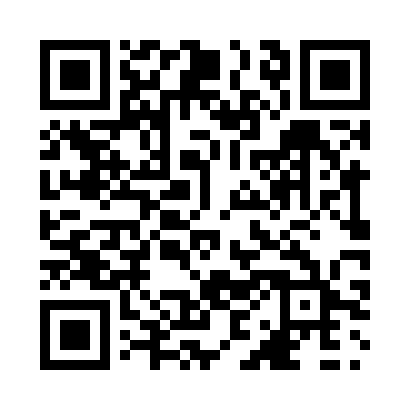 Prayer times for Tyvan, Saskatchewan, CanadaWed 1 May 2024 - Fri 31 May 2024High Latitude Method: Angle Based RulePrayer Calculation Method: Islamic Society of North AmericaAsar Calculation Method: HanafiPrayer times provided by https://www.salahtimes.comDateDayFajrSunriseDhuhrAsrMaghribIsha1Wed3:395:3012:525:588:1510:062Thu3:375:2812:525:598:1610:083Fri3:345:2612:526:008:1810:104Sat3:325:2512:526:018:1910:135Sun3:295:2312:526:028:2110:156Mon3:265:2112:516:028:2210:187Tue3:245:2012:516:038:2410:208Wed3:215:1812:516:048:2510:239Thu3:195:1712:516:058:2710:2510Fri3:165:1512:516:068:2810:2811Sat3:145:1412:516:078:3010:3012Sun3:115:1212:516:088:3110:3313Mon3:085:1112:516:098:3310:3514Tue3:065:0912:516:098:3410:3815Wed3:035:0812:516:108:3510:4016Thu3:015:0612:516:118:3710:4317Fri2:585:0512:516:128:3810:4518Sat2:585:0412:516:138:3910:4619Sun2:575:0312:516:138:4110:4620Mon2:575:0112:516:148:4210:4721Tue2:565:0012:526:158:4310:4822Wed2:564:5912:526:168:4510:4823Thu2:554:5812:526:178:4610:4924Fri2:554:5712:526:178:4710:5025Sat2:544:5612:526:188:4810:5026Sun2:544:5512:526:198:5010:5127Mon2:534:5412:526:198:5110:5228Tue2:534:5312:526:208:5210:5229Wed2:524:5212:526:218:5310:5330Thu2:524:5212:536:218:5410:5331Fri2:524:5112:536:228:5510:54